～前      言前言又称序言，它是说明撰写报告书的指导思想和意图，介绍报告书的中心内容、特点、编写方法、适用范围，以及其他必要的说明。将这些删去，开始写绪论（或导言），在这一部分内容当中，应当说明     A：创作的目的和意义；B：该创作领域目前发展情况简介，该创作在区内、国内的发展现状及成果水平；C：该创作所涉及的基础理论、专业知识应用等。（注意，绪论、本论、结论等字眼不必在论文中出现，可以换成符合报告书具体内容的小标题。）创作过程与体会：这一部分的内容中应当介绍A：选题素材的收集过程及论证体会（图文分析）；B：构思草图及方案确定、分析过程体会（图文分析）； C：艺术表现及创意表达过程的体会和感悟等。综合评价与感受 ：     这一部分主要写A：自己在毕业创作实践过程中的状态表现，所做的多方面探索努力与结果评价；B：艺术实践与理论感悟等。结论与展望：  将这些删去，开始写结论，这一部分一般可以用“结论和展望”为小标题，在这里应当说明A：本创作所取得的成果形式；B：探索过程的专业理论价值和审美价值； C：存在的主要问题和进一步努力的方向。【致谢】【参考文献】专    业：班    级：学生姓名：指导教师：完成时间：　　　美术学院本科生毕业创作任务书(美术学、绘画专业）　　　美术学院本科生毕业创作任务书(美术学、绘画专业）　　　美术学院本科生毕业创作任务书(美术学、绘画专业）姓名：专业方向：指导教师：毕业创作题目名称：毕业创作题目名称：毕业创作题目名称：毕业创作的选题理由、完成该创作的研究的意义：毕业创作的选题理由、完成该创作的研究的意义：毕业创作的选题理由、完成该创作的研究的意义：毕业创作的选题理由、完成该创作的研究的意义：毕业创作的选题理由、完成该创作的研究的意义：毕业创作的选题理由、完成该创作的研究的意义：毕业创作的选题理由、完成该创作的研究的意义：毕业创作的选题理由、完成该创作的研究的意义：毕业创作的选题理由、完成该创作的研究的意义：毕业创作的选题理由、完成该创作的研究的意义：毕业创作的选题理由、完成该创作的研究的意义：毕业创作的选题理由、完成该创作的研究的意义：毕业创作的选题理由、完成该创作的研究的意义：毕业创作的选题理由、完成该创作的研究的意义：毕业创作的选题理由、完成该创作的研究的意义：前期所做的素材（资料）收集准备、过程介绍：前期所做的素材（资料）收集准备、过程介绍：前期所做的素材（资料）收集准备、过程介绍：前期所做的素材（资料）收集准备、过程介绍：前期所做的素材（资料）收集准备、过程介绍：前期所做的素材（资料）收集准备、过程介绍：前期所做的素材（资料）收集准备、过程介绍：前期所做的素材（资料）收集准备、过程介绍：前期所做的素材（资料）收集准备、过程介绍：前期所做的素材（资料）收集准备、过程介绍：前期所做的素材（资料）收集准备、过程介绍：前期所做的素材（资料）收集准备、过程介绍：前期所做的素材（资料）收集准备、过程介绍：前期所做的素材（资料）收集准备、过程介绍：前期所做的素材（资料）收集准备、过程介绍：构思草图分析及拟采取的表现形式（技法手段）优势分析：构思草图分析及拟采取的表现形式（技法手段）优势分析：构思草图分析及拟采取的表现形式（技法手段）优势分析：构思草图分析及拟采取的表现形式（技法手段）优势分析：构思草图分析及拟采取的表现形式（技法手段）优势分析：构思草图分析及拟采取的表现形式（技法手段）优势分析：构思草图分析及拟采取的表现形式（技法手段）优势分析：构思草图分析及拟采取的表现形式（技法手段）优势分析：构思草图分析及拟采取的表现形式（技法手段）优势分析：完成该毕业创作的思路、方法、软硬件条件保障：完成该毕业创作的思路、方法、软硬件条件保障：完成该毕业创作的思路、方法、软硬件条件保障：完成该毕业创作的思路、方法、软硬件条件保障：完成该毕业创作的思路、方法、软硬件条件保障：完成该毕业创作的思路、方法、软硬件条件保障：完成该毕业创作的思路、方法、软硬件条件保障：完成该毕业创作的思路、方法、软硬件条件保障：完成该毕业创作的思路、方法、软硬件条件保障：完成该毕业创作的思路、方法、软硬件条件保障：完成该毕业创作的思路、方法、软硬件条件保障：完成该毕业创作的思路、方法、软硬件条件保障：毕业创作工作的进展安排：毕业创作工作的进展安排：毕业创作工作的进展安排：毕业创作工作的进展安排：毕业创作工作的进展安排：毕业创作工作的进展安排：毕业创作工作的进展安排：毕业创作工作的进展安排：毕业创作工作的进展安排：指导教师意见：指导教师意见：教研室意见：指导教师意见：指导教师意见：教研室意见：指导教师意见：指导教师意见：　　　　　　年　　月　　日目      录目      录内容摘要和关键词····························第  1 页英文摘要·····································第  2 页前言·········································第  3 页正文标题及导言······························第  4 页创作实践过程与体会··························第   页综合评价及感受······························第   页结论与展望···································第 5  页致谢··········································第  5 页参考文献·····································第   5页添加报告书题目内蒙古师范大学美术学院         专业      级   姓名指导教师： 【内容摘要】【关 键 词】添加报告书题目的英文翻译Inner Mongolia Normal University，the College of  Art，Department of Educational Technology， Grade20××   ×××Tutor：×××【Abstract】【Key Words】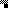 